GUÍA DE ESTUDIO MÚSICA 8VO BÁSICO“DESARROLLANDO OÍDO MUSICAL”¿Qué necesitas saber?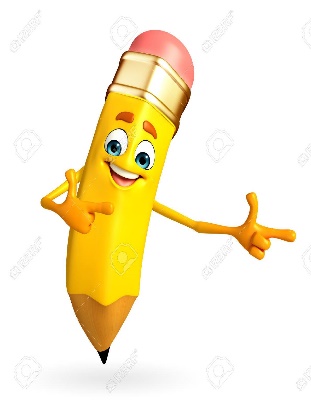 ACTIVIDAD DE INICIO¿Qué entiendes por comunicar?________________________________________________________________________¿Qué entiendes por creación musical?________________________________________________________________________Entendemos por comunicar en informar a alguien sobre algo.Entendemos como creación musical al control de todos los elementos que participan en la música: el sonido en todos sus caracteres, la armonía, el ritmo, la estructuración formal, la tímbrica u orquestaciónActividad Esta semana continuaremos con la creación de la canción ORIGINAL, de acuerdo a la pauta creada en la clase anterior.Para comenzar, escribe nuevamente el título y el nombre de la canción creada en la guía anterior.Título de la canción: _____________________________________________.- A continuación, vas a escribir que instrumentos musicales crees tú que debería llevar la canción (guitarras, baterías, bases acústicas, etc.).¿Cómo crees que podrías grabar la canción creada de acuerdo al contexto que estamos hoy en día? Explica mediante un ejemplo.ACTIVIDADES DE CIERRE¿Por qué crees que es importante la música como forma de expresar nuestros sentimientos? Explica con a lo menos un ejemplo.___________________________________________________________________________________________________________________________________________________________________________________________________________________________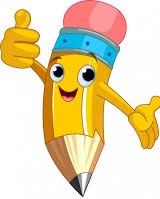 AUTOEVALUACIÓN O REFLEXIÓN PERSONAL SOBRE LA ACTIVIDAD: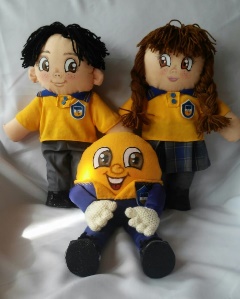 1.- ¿Qué fue lo más difícil de este trabajo? ¿Por qué?__________________________________________________________________________________________________________________________________________________(Recuerde enviar las respuestas por el whatsapp del curso o al correo del profesor para su retroalimentación)Nombre:Curso: 8°   Fecha: semana N° 8¿QUÉ APRENDEREMOS?¿QUÉ APRENDEREMOS?¿QUÉ APRENDEREMOS?Objetivo (s): OA 1: Comunicar sentimientos, sensaciones e ideas al escuchar manifestaciones y obras musicales de Chile y el mundo, presentes en la tradición, oral, escrita y popular, integrando sus conocimientos en expresiones verbales, visuales, sonoras y corporales.Objetivo (s): OA 1: Comunicar sentimientos, sensaciones e ideas al escuchar manifestaciones y obras musicales de Chile y el mundo, presentes en la tradición, oral, escrita y popular, integrando sus conocimientos en expresiones verbales, visuales, sonoras y corporales.Objetivo (s): OA 1: Comunicar sentimientos, sensaciones e ideas al escuchar manifestaciones y obras musicales de Chile y el mundo, presentes en la tradición, oral, escrita y popular, integrando sus conocimientos en expresiones verbales, visuales, sonoras y corporales.Contenidos: Creación musical.Contenidos: Creación musical.Contenidos: Creación musical.Objetivo de la semana: Comunicar sentimientos, sensaciones e ideas creando una canción.Objetivo de la semana: Comunicar sentimientos, sensaciones e ideas creando una canción.Objetivo de la semana: Comunicar sentimientos, sensaciones e ideas creando una canción.Habilidad: Comunicar.Habilidad: Comunicar.Habilidad: Comunicar.